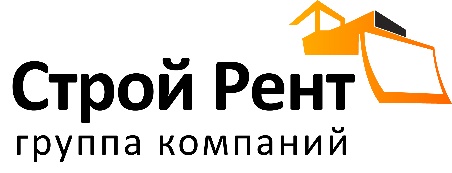 Приложение № 1 к Договору аренды техники с экипажем № __________ от «____» _______________2014 г.ДОГОВОР-ЗАЯВКА №____ от «_____» ____________ 2014г.Прошу выделить спецтехнику:Прошу выделить спецтехнику:Прошу выделить спецтехнику:Прошу выделить спецтехнику:Дополнительное навесное оборудование:Дополнительное навесное оборудование:Дополнительное навесное оборудование:Дополнительное навесное оборудование:на периодс «___» __________ 2014 г.по «___» __________2014 г.с «___» __________ 2014 г.по «___» __________2014 г.Минимальная машино-смена:Характер работ:Наименование объекта:Наименование объекта:Наименование объекта:Наименование объекта:Находящийся по адресу:Находящийся по адресу:Находящийся по адресу:Находящийся по адресу:ФИО ответственного на объекте, телефон:ФИО ответственного на объекте, телефон:ФИО ответственного на объекте, телефон:ФИО ответственного на объекте, телефон:Расчет стоимости:Расчет стоимости:Расчет стоимости:Согласованная цена работ, руб./ за 1 машино-час, с НДССогласованная цена работ, руб./ за 1 машино-час, с НДССогласованная цена работ, руб./ за 1 машино-час, с НДССогласованная цена за весь объём работ, с НДССогласованная цена за весь объём работ, с НДССогласованная цена за весь объём работ, с НДССогласованная стоимость доставки в обе стороны, с НДССогласованная стоимость доставки в обе стороны, с НДССогласованная стоимость доставки в обе стороны, с НДСОбщая стоимость:Общая стоимость:Общая стоимость:ГСМ:ГСМ:ГСМ:ГСМ:Жилье:Жилье:Жилье:Жилье:Порядок оплаты:Порядок оплаты:Порядок оплаты:Порядок оплаты:Заказчик:Заказчик:Заказчик:Заказчик:      (подпись/, печать)Исполнитель:ООО «ГК Строй Рент»Разилов З.В.Разилов З.В.    (подпись/, печать)